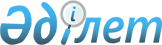 Қазақстан Республикасы Yкiметiнiң 2005 жылғы 9 желтоқсандағы N 1228 қаулысына өзгерiстер енгiзу туралыҚазақстан Республикасы Үкіметінің 2006 жылғы 24 мамырдағы N 446 Қаулысы



      Қазақстан Республикасының Үкiметi 

ҚАУЛЫ ЕТЕДI

:




      1. "2006 жылға арналған республикалық бюджет туралы" Қазақстан Республикасының Заңын iске асыру туралы" Қазақстан Республикасы Үкiметiнiң 2005 жылғы 9 желтоқсандағы N 1228 
 қаулысына 
мынадай өзгерiстер енгiзiлсiн:



      1) 1-тармақта:



      "1497333428" деген сандар "1508260783" деген сандармен ауыстырылсын;



      "1331978349" деген сандар "1342905704" деген сандармен ауыстырылсын;



      "1517878557" деген сандар "1528806761" деген сандармен ауыстырылсын;



      "20545129" деген сандар "20545978" деген сандармен ауыстырылсын;



      "76640949" деген сандар "76640100" деген сандармен ауыстырылсын;



      "14559605" деген сандар "14560454" деген сандармен ауыстырылсын;



      2) көрсетiлген қаулыға 1-қосымшада:



      I "Кiрiстер" бөлiмiнде:



      "1497333428" деген сандар "1508260783" деген сандармен ауыстырылсын;



      1 "Салықтық түсiмдер" санатында:



      "1331978349" деген сандар "1342905704" деген сандармен ауыстырылсын;



      01 "Табыс салығы" сыныбындағы "612100659" деген сандар "616725316" деген сандармен ауыстырылсын;



      1 "Корпорациялық табыс салығы" iшкi сыныбындағы "612100659" деген сандар "616725316" деген сандармен ауыстырылсын;



      05 "Қазақстан Республикасының Yкiметi белгiлеген тiзбе бойынша шикiзат секторы ұйымдары - заңды тұлғалардан алынатын корпоративтiк табыс салығы" ерекшелiгiндегi "71612349" деген сандар "75763983" деген сандармен ауыстырылсын;



      07 "Қазақстан Республикасының Үкiметi белгiлеген тiзбе бойынша шикізат секторы ұйымдарының төлем көзінен ұсталатын, резидент емес заңды тұлғалардан алынатын корпоративтiк табыс салығы" ерекшелiгiндегi "11373424" деген сандар "11846447" деген сандармен ауыстырылсын;



      05 "Тауарларға, жұмыстарға және қызметтерге салынатын iшкi салықтар" сыныбындағы "625074932" деген сандар "631377630" деген сандармен ауыстырылсын;



      3 "Табиғи және басқа ресурстарды пайдаланғаны үшiн түсетiн түсiмдер" iшкi сыныбындағы "241426764" деген сандар "247729462" деген сандармен ауыстырылсын;



      26 "Шикiзат секторы ұйымдарынан (Қазақстан Республикасының Үкiметi белгiлейтiн тiзбе бойынша заңды тұлғалардан) түсетiн роялти" ерекшелiгiндегi "35224045" деген сандар "41526743" деген сандармен ауыстырылсын;



      II "Шығындар" бөлiмiнде:



      "1517878557" деген сандар "1528806761" деген сандармен ауыстырылсын;



      15 "Ресми трансферттер" функционалдық тобындағы "205434767" деген сандар "216362971" деген сандармен ауыстырылсын;



      01 "Ресми трансферттер" iшкi функциясындағы "205434767" деген сандар "216362971" деген сандармен ауыстырылсын;



      217 "Қазақстан Республикасы Қаржы министрлiгi" әкімшісі бойынша "205434767" деген сандар "216362971" деген сандармен ауыстырылсын;



      066 "Республикалық бюджеттен Ұлттық қорға берiлетiн ресми трансферттер" бағдарламасындағы "52285177" деген сандар "63213381" деген сандармен ауыстырылсын;



      101 "Шикiзат секторы ұйымдарынан түсетiн жоспардан тыс түсiмдер есебiнен ресми трансферттер" кiшi бағдарламасындағы "29108349" деген сандар "40035704" деген сандармен ауыстырылсын;



      102 "Республикалық меншiктегi және тау-кен және өңдеу салаларына жататын мемлекеттiк мүлiктi жекешелендiруден түсетiн жоспардан тыс түсiмдер есебiнен ресми трансферттер" кiшi бағдарламасындағы "12559605" деген сандар "12560454" деген сандармен ауыстырылсын;



      ІII "Операциялық сальдо" бөлiмiндегi "20545129" деген сандар "20545978" деген сандармен ауыстырылсын;



      V "Қаржы активтерiмен жасалатын операциялар бойынша сальдо" бөлімiнде:



      "76640949" деген сандар "76640100" деген сандармен ауыстырылсын;



      "Мемлекеттiң қаржы активтерiн сатудан түсетiн түсiмдер" деген жолдағы "14559605" деген сандар "14560454" деген сандармен ауыстырылсын;



      6 "Мемлекеттiң қаржы активтерiн сатудан түсетiн түсiмдер" санатындағы "14559605" деген сандар "14560454" деген сандармен ауыстырылсын;



      01 "Мемлекеттiң қаржы активтерiн сатудан түсетiн түсiмдер" сыныбындағы "14559605" деген сандар "14560454" деген сандармен ауыстырылсын;



      1 "Қаржы активтерiн ел iшiнде сатудан түсетiн түсiмдер" iшкi сыныбындағы "14559605" деген сандар "14560454" деген сандармен ауыстырылсын;



      03 "Республикалық меншiктегi және тау-кен әрi өңдеу салаларына жататын мемлекеттiк мүлiктi жекешелендiруден түсетiн түсiмдер" ерекшелiгiндегi "12559605" деген сандар "12560454" деген сандармен ауыстырылсын.




      2. Осы қаулы қол қойылған күнінен бастап қолданысқа енгiзiледi.

      

Қазақстан Республикасының




      Премьер-Министрі


					© 2012. Қазақстан Республикасы Әділет министрлігінің «Қазақстан Республикасының Заңнама және құқықтық ақпарат институты» ШЖҚ РМК
				